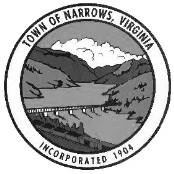 Application for 2019 Business –Professional Occupational LicenseBusiness Name__________________________________________________Owner ________________________________________________     □Individual    □FirmBusiness Physical Address ________________________________________________________Business Mailing Address _________________________________________________________Business Phone #________________________    Business Fax # _______________________Business E-Mail _____________________________________May we send licenses correspondence via email? □Yes □NoNature of Business/Professional Occupation:___________________________________________________________________________________________________________________________________________________________________________________________________________________________________________________Sale of Alcoholic Beverages          Check type of state license held□Retail on-premises wine and beer license□Retail off-premises wine and beer license□Retail on-premises beer license□Retail off-premises beer licenseCoin-Operated MachinesThere is a license tax on each coin-operated musical machine, pool table, and amusement machine (ex. Pinball, bowling, etc.). Firms providing such machines much provide a list showing the location of each.Number of musical machines ______Number of pool tables ______Number of other amusement machines ______There is a license tax on the gross receipts of ALL coin-operated machines.Gross receipts in 2018 from coin-operated machines which provide amusement or recreation ______________________Gross receipts in 2018 from coin-operated machines which vent wares or merchandise of any nature ____________________Note: Retail merchants are not required to report the gross receipts from coin-operated machines in this section if these gross receipts are included in their reported gross sales under section 6.Contractors:EXAMPLES: contracting for building, electrical work, painting, pluming, paving, and other.Gross receipts in 2018 _________________________________________Professional, Financial, Real Estate ServicesExamples:Professionals- Attorney, Certified Public Accountant, Dentist, Practitioner of the Healing Arts, SurgeonFinancial Services- Consumer Financing, Installment Financing, Mortgage CompaniesReal Estate Services- Appraisers, Lessors and Rental Agents for Real Estate Owners, Operators and Lessors of Building or Mobile Home Sites, Real Estate Agents, Brokers, Managers, Selling AgentsGross receipts in 2018 __________________________________________Repair, Personal, Business and other ServicesExamples: Amusements, Barber/Beauty Shops, Billiard Parlors, Photography, Funeral Homes, Motels, Janitorial Services, laundry/Dry Cleaning, Theatres, Shoe Repair Shops, Taxies, Auto RepairGross receipts in 2018 ____________________________________________Retail Sales (Complete A OR B)Gross receipts in 2018________________________________________Estimated gross receipts for 2019 _______________________________Wholesale Merchant (Complete A OR B)Purchases plus merchandise manufactured and sold or offered for sale in 2018 at a place of business which was not the place of manufacture _____________________________________Estimated purchases in 2018 included goods manufactured by applicant and received for sale at place of business which was not place of manufacture in not in business in 2018 _________________________________________Miscellaneous (Check one or more if applicable)□ Carnival, Circus, Show, etc.□ Fortune Teller, Clairvoyant, etc.□ Itinerant Merchant□ Peddler, Generally□ Peddler to Dealers or RetailersI CERTIFY THAT THE FOREGOING STATEMENTS ARE CORRECT TO THE BEST OF MY KNOWLEDGE._____________________                                      _____________________________________________                 Date	                                                                                      Signature of Applicant_____________________                                      _____________________________________________                 Date	                                                                                      Signature of Partner (if applicable)